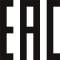 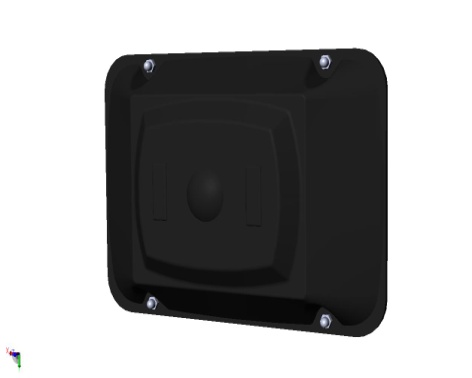 Антенна представляет собой широкополосный полуволновый вибратор с рефлектором и системой директоров и имеет следующие характеристики:*	Уточняется при заказеАнтенна предназначена для использования совместно с модемом (роутером) для повышения дальности и устойчивости связи. Ориентация антенны в пространстве выбирается исходя из конкретных условий распространения радиосигнала. Неправильная установка антенны может вызвать ухудшение качества связи!Внимание! Во избежание вредного воздействия высокочастотного излучения антенну следует устанавливать так, чтобы она НЕ была направлена на человека.Параметры согласованияМодуль коэффициента отраженияКомпьютерное моделирование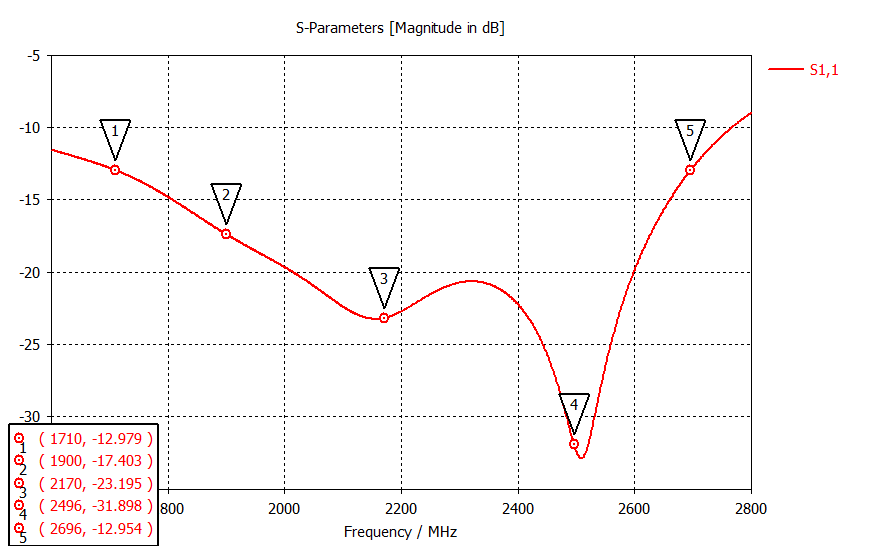 Результат измеренийКСВН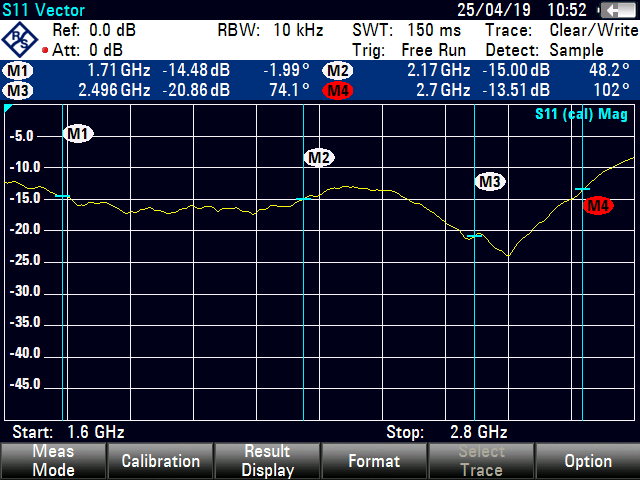 Компьютерное моделирование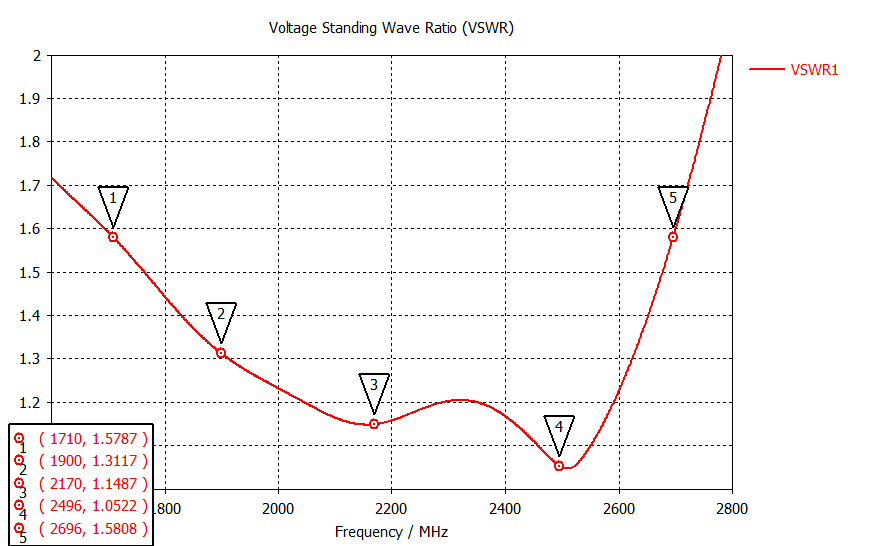 Результат измеренийДиаграмма направленности в свободном пространстве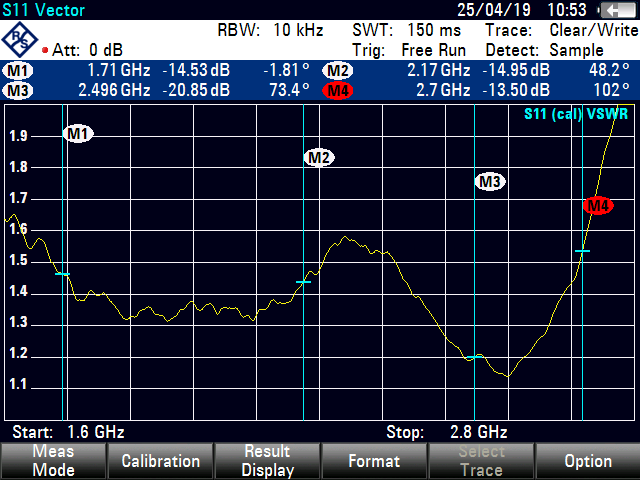 Компьютерное моделированиеВ диапазоне 1800 МГц3D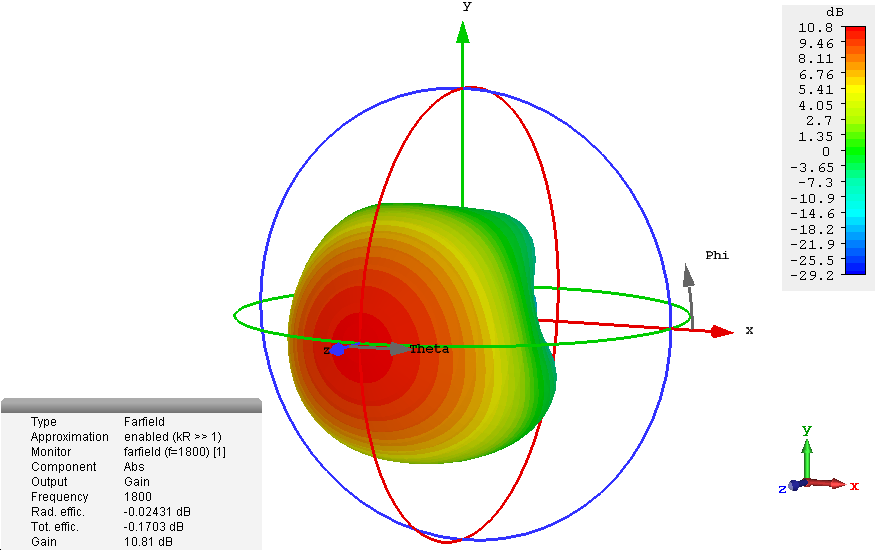 В вертикальной плоскости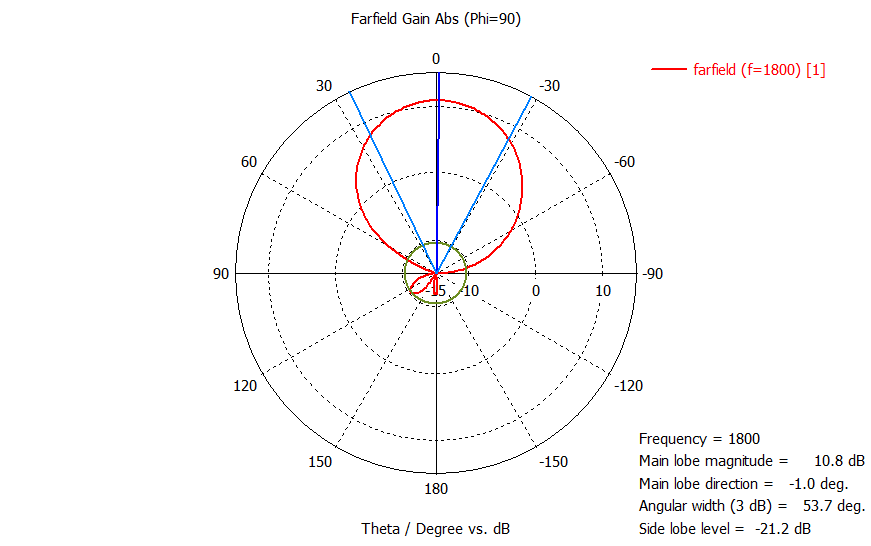 В горизонтальной плоскости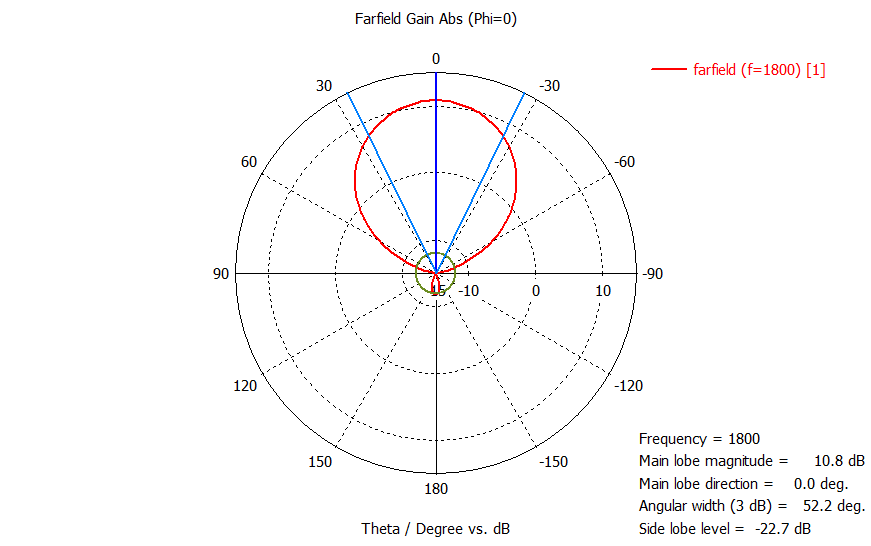 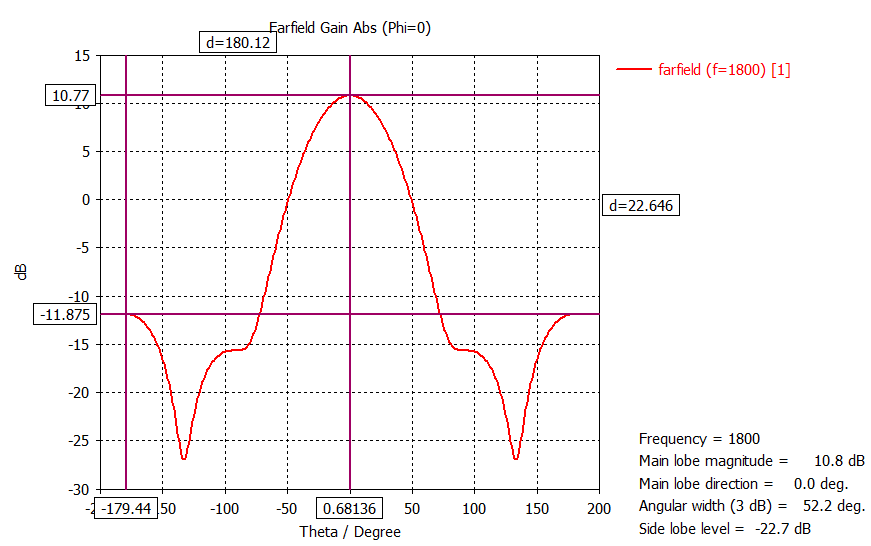 В диапазоне 3G - 2100 МГц3D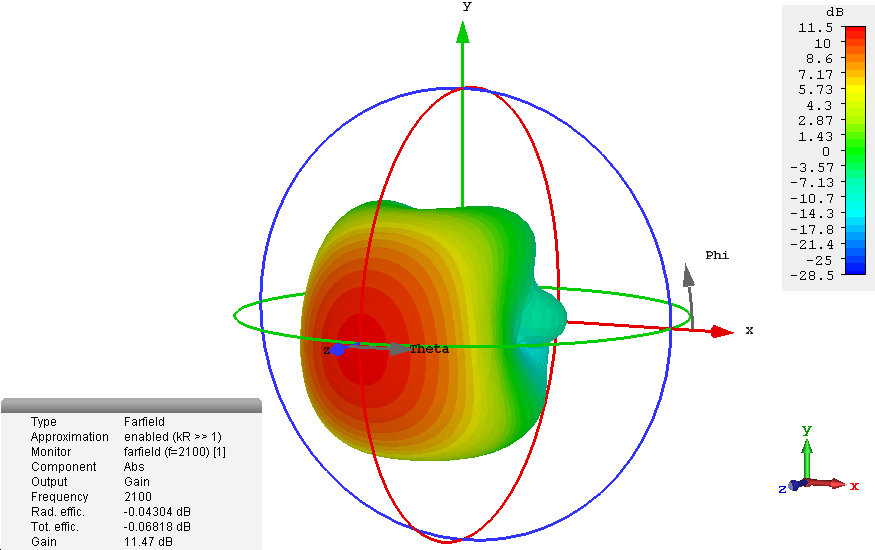 В вертикальной плоскости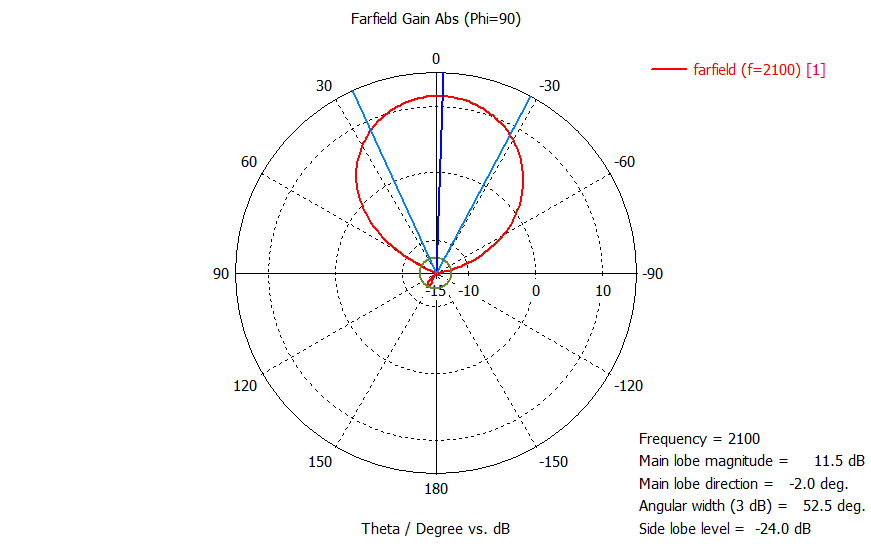 В горизонтальной плоскости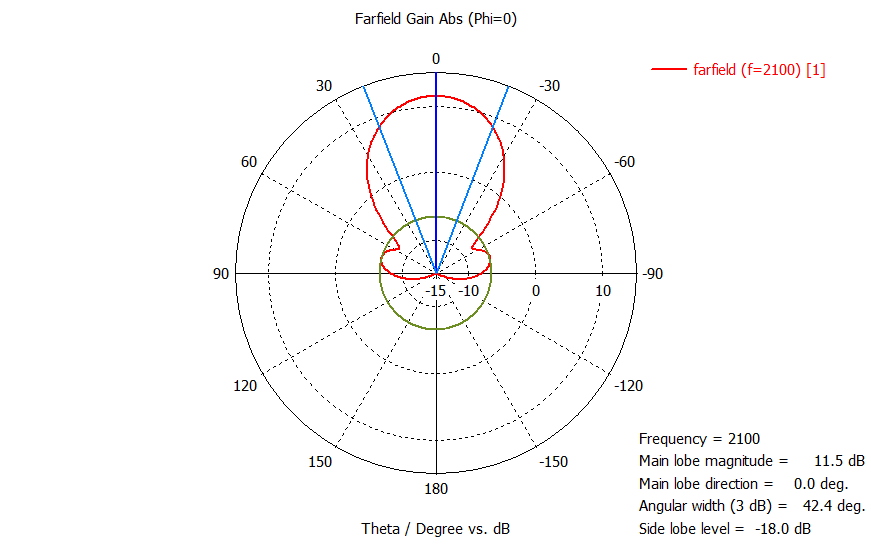 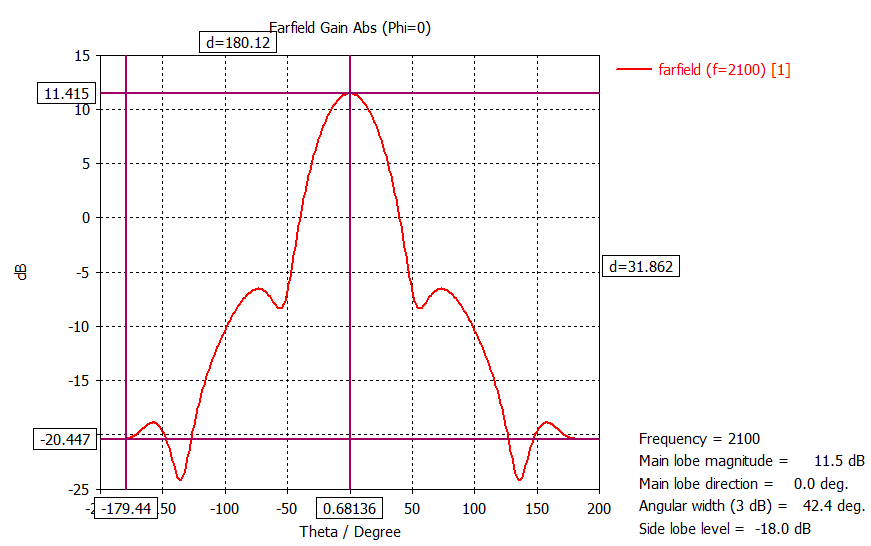 В диапазоне WiFi - 2400 МГц3D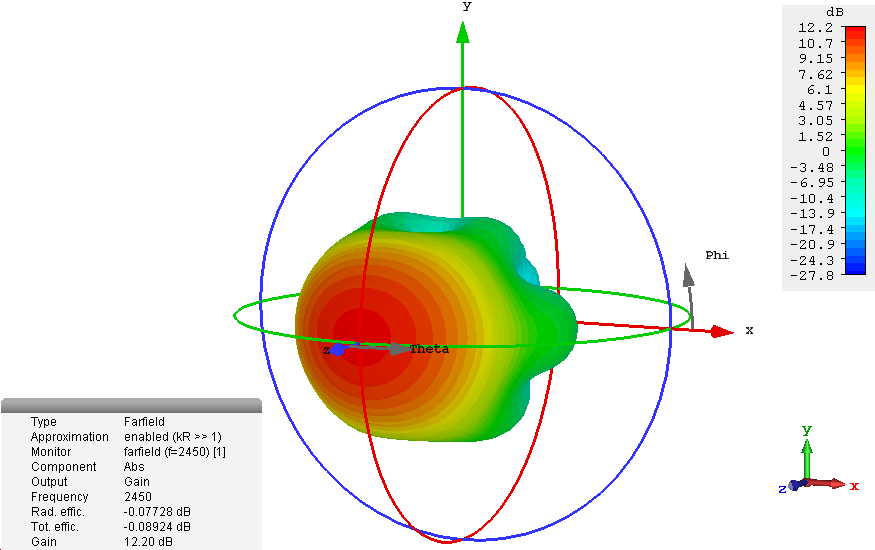 В вертикальной плоскости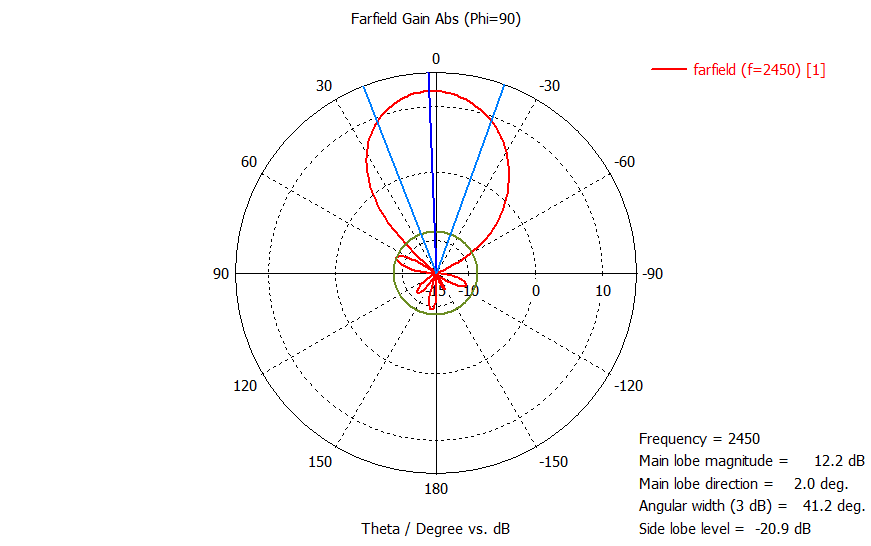 В горизонтальной плоскости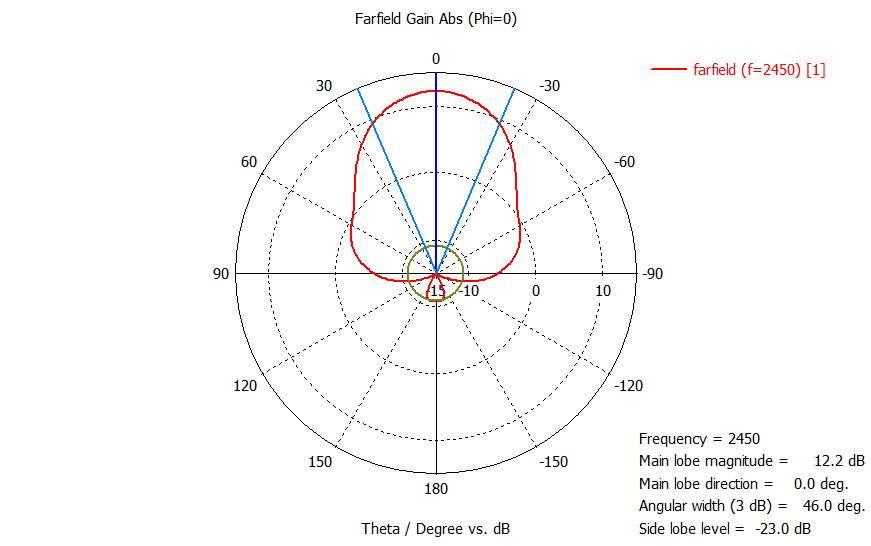 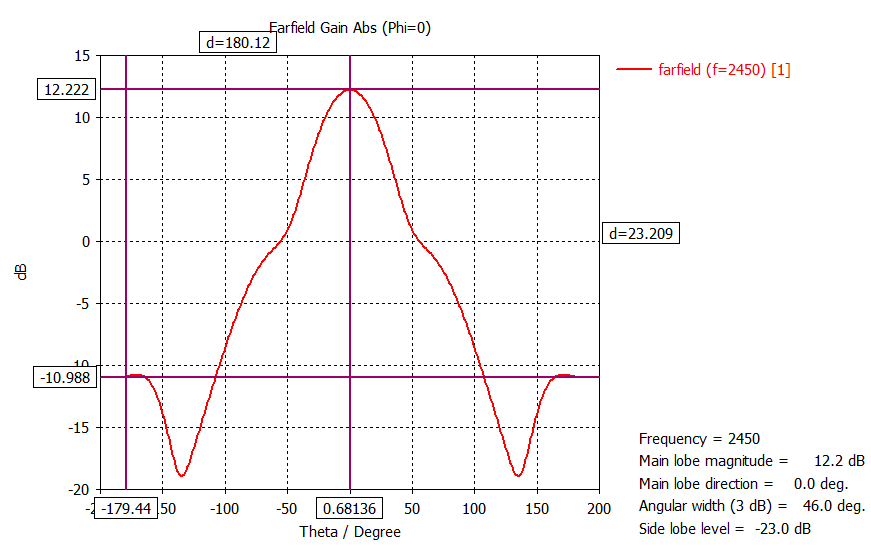 В диапазоне 4G - 2600 МГц3D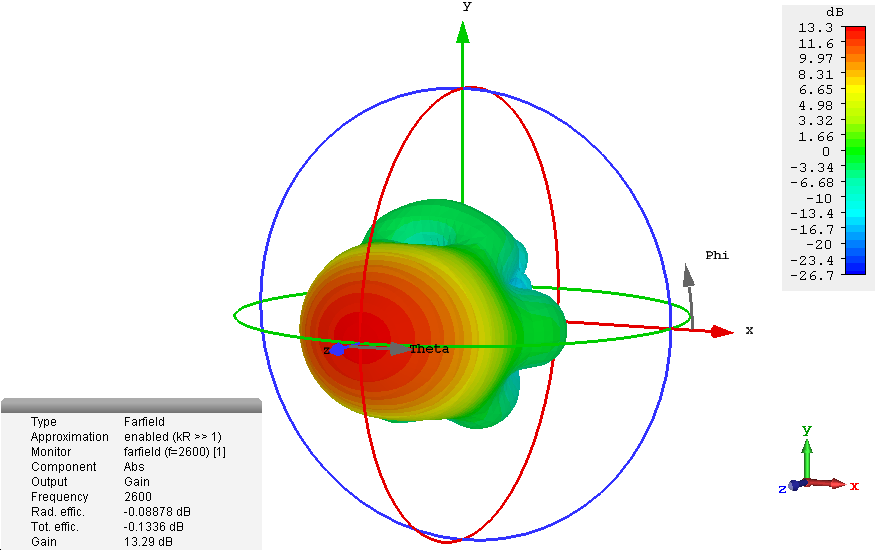 В вертикальной плоскости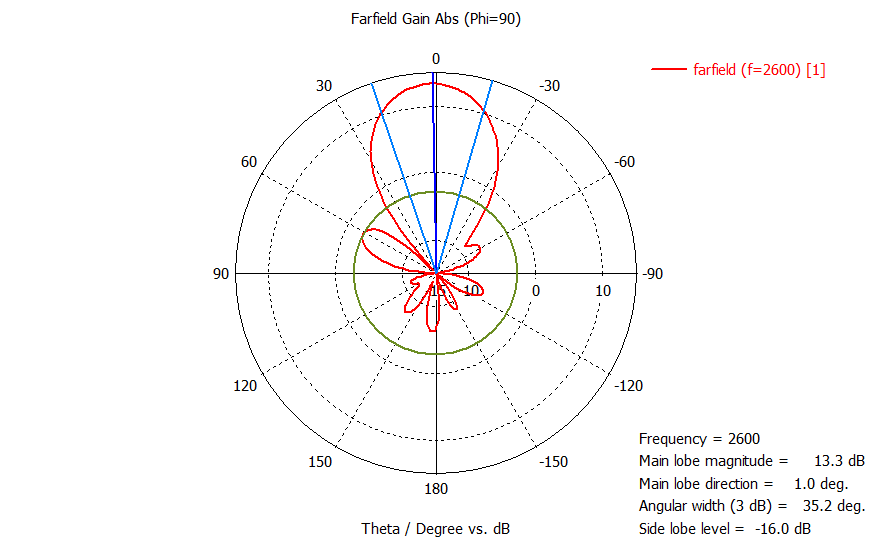 В горизонтальной плоскости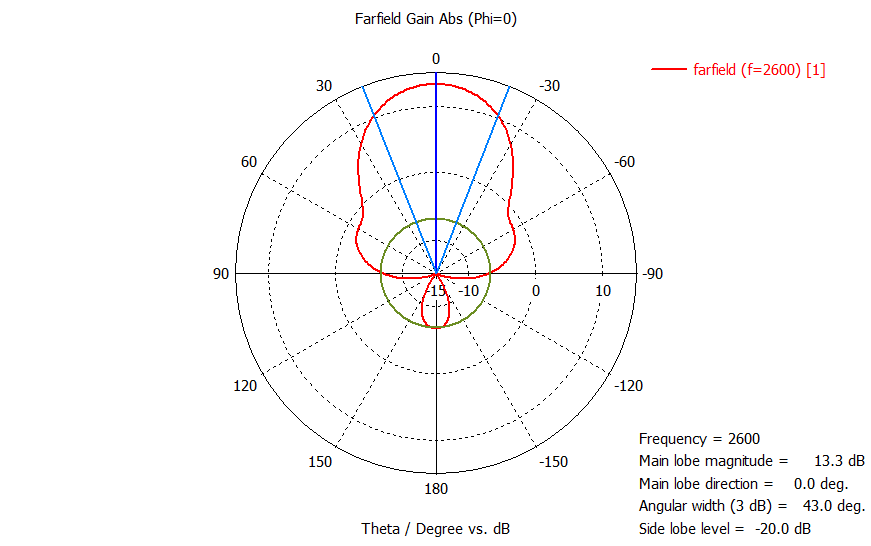 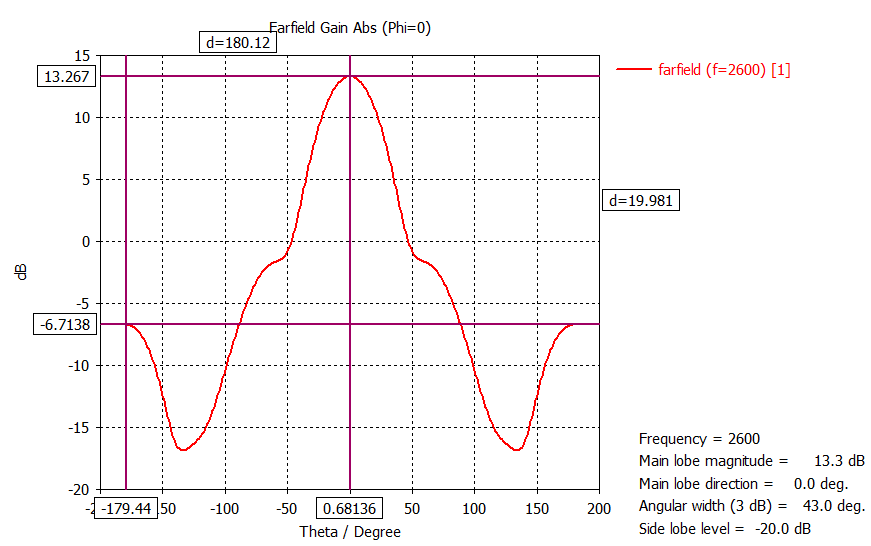 СтандартGSM-18003G-2100WiFi-24004G-2600Диапазон частот, МГц1710-18001900…21702400… 24832496… 2696Коэффициент усиления в направлении максимума излучения, дБи10.811.512.213.3КСВ, не более (типовое значение)1.8 (1.6)1.8 (1.6)1.8 (1.6)1.8 (1.6)Ширина диаграммы направленности в свободном пространстве по уровню 50% мощности, градусовШирина диаграммы направленности в свободном пространстве по уровню 50% мощности, градусовШирина диаграммы направленности в свободном пространстве по уровню 50% мощности, градусовШирина диаграммы направленности в свободном пространстве по уровню 50% мощности, градусовШирина диаграммы направленности в свободном пространстве по уровню 50% мощности, градусовв горизонтальной плоскости52424643в вертикальной плоскости 54534135Уровень боковых лепестков, дБУровень боковых лепестков, дБУровень боковых лепестков, дБУровень боковых лепестков, дБУровень боковых лепестков, дБв горизонтальной плоскости-23-18-23-20в вертикальной плоскости -21-24-21-16Коэффициент защитного действия, дБ23322319Диапазон рабочих температур, °C–40…+80–40…+80–40…+80–40…+80Грозозащитакороткое замыкание по постоянному токукороткое замыкание по постоянному токукороткое замыкание по постоянному токукороткое замыкание по постоянному токуИсполнение корпусапыле-брызгозащищённое IP64пыле-брызгозащищённое IP64пыле-брызгозащищённое IP64пыле-брызгозащищённое IP64Габаритные размеры, мм208 х 197 х 64208 х 197 х 64208 х 197 х 64208 х 197 х 64Вес (при стандартной длине кабеля), гТип кабеля*RG58A/URG58A/URG58A/URG58A/UДлина кабеля, стандарт*, м 1,5 1,5 1,5 1,5Разъём*FME-F, SMA-M, N-M, TNC-MFME-F, SMA-M, N-M, TNC-MFME-F, SMA-M, N-M, TNC-MFME-F, SMA-M, N-M, TNC-M